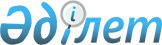 Солтүстік Қазақстан облысы Айыртау ауданы әкімдігінің 2015 жылғы 09 қаңтардағы № 10 "2015 жылға Солтүстік Қазақстан облысы Айыртау ауданында мектепке дейінгі тәрбие мен оқытуға мемлекеттік білім беру тапсырысын, жан басына шаққандағы қаржыландыру және ата-ананың ақы төлеу мөлшерін бекіту туралы" қаулысына өзгерістер енгізу туралыСолтүстік Қазақстан облысы Айыртау аудандық әкімдігінің 2015 жылғы 15 мамырдағы № 159 қаулысы. Солтүстік Қазақстан облысының Әділет департаментінде 2015 жылғы 16 маусымда N 3277 болып тіркелді      "Нормативтік құқықтық актілер туралы" Казақстан Республикасының 1998 жылғы 24 наурыздағы Заңының 21- бабына сәйкес Солтүстік Қазақстан облысы Айыртау ауданының әкімдігі ҚАУЛЫ ЕТЕДІ:

      1. Солтүстік Қазақстан облысы Айыртау ауданы әкімдігінің 2015 жылғы 09 қаңтардағы № 10 "2015 жылға Солтүстік Қазақстан облысы Айыртау ауданында мектепке дейінгі тәрбие мен оқытуға мемлекеттік білім беру тапсырысын, жан басына шаққандағы қаржыландыру және ата-ананың ақы төлеу мөлшерін бекіту туралы" қаулысына өзгерістер енгізілсін (2015 жылдың 12 ақпанында Мемлекеттік нормативтік құқықтық актілер реестрінде № 3102 тіркеліп, 2015 жылдың 19 ақпанында № 7 "Айыртау таңы" мен "Айыртауские зори" газеттерінде жарияланған).

      Осы қаулының қосымшасы жаңа редакцияда мазмұндалсын. 

      2. Осы қаулының орындалуын бақылау Солтүстік Қазақстан облысы Айыртау ауданы әкімінің жетекшілік ететін орынбасарына жүктелсін. 

      3. Осы қаулы алғашқы ресми жарияланған күнінен кейін он күнтізбелік күн өткен соң қолданысқа енгізіледі.

  2015 жылға Солтүстік Қазақстан облысы Айыртау ауданында мектепке дейінгі тәрбие мен оқытуға мемлекеттік білім беру тапсырысын, жан басына шаққандағы қаржыландыру және ата-ананың ақы төлеу мөлшерін бекіту туралы
					© 2012. Қазақстан Республикасы Әділет министрлігінің «Қазақстан Республикасының Заңнама және құқықтық ақпарат институты» ШЖҚ РМК
				
      Аудан әкімі

А. Тастеміров
Солтүстік Қазақстан облысы Айыртау ауданы әкімдігінің 2015 жылғы 09 қаңтардың №10 қаулысына қосымша Солтүстік Қазақстан облысы Айыртау ауданы әкімдігінің 2015 жылғы 15 мамырдың №159 қаулысына қосымша Бала-бақша мен мектепке дейінгі мекемелердің атауы 

Мемлекеттік білім беру тапсырысы, орын саны

Айына жан басына қаражат көлемі, теңге

Айына ата-аналар төлемі, теңге

"Солтүстік Қазақстан облысы Айыртау ауданың білім бөлімі" мемлекеттік мекемесі, Солтүстік Қазақстан облысы Айыртау ауданы әкімдігінің "Балапан" Ясли-бақшасы" мемлекеттік коммуналдық қазыналық кәсіпорыны 

21

(республикалық бюджет)

14964

 

3-жасқа дейін 4200

3-жастан 4500

"Солтүстік Қазақстан облысы Айыртау ауданың білім бөлімі" мемлекеттік мекемесі, Солтүстік Қазақстан облысы Айыртау ауданы әкімдігінің "Балапан" Ясли-бақшасы" мемлекеттік коммуналдық қазыналық кәсіпорыны 

21 (жергілікті бюджет)

44988

3-жасқа дейін 4200

3-жастан 4500

"Солтүстік Қазақстан облысы Айыртау ауданың білім бөлімі" мемлекеттік мекемесі, Солтүстік Қазақстан облысы Айыртау ауданы әкімдігінің "Балдырган" Ясли-бақшасы" мемлекеттік коммуналдық қазыналық кәсіпорыны мемлекеттік мекемесі

18

(республикалық бюджет)

15301

 

3-жасқа дейін 4200

3-жастан 4500

"Солтүстік Қазақстан облысы Айыртау ауданың білім бөлімі" мемлекеттік мекемесі, Солтүстік Қазақстан облысы Айыртау ауданы әкімдігінің "Балдырган" Ясли-бақшасы" мемлекеттік коммуналдық қазыналық кәсіпорыны мемлекеттік мекемесі

32 (жергілікті бюджет)

39054

 

3-жасқа дейін 4200

3-жастан 4500

"Солтүстік Қазақстан облысы Айыртау ауданың білім бөлімі" мемлекеттік мекемесі, Солтүстік Қазақстан облысы Айыртау ауданы әкімдігінің "Колосок" Ясли-бақшасы" мемлекеттік коммуналдық қазыналық кәсіпорыны 

50 (республикалық бюджет)

 

8175

 

3-жасқа дейін 7200

3-жастан 7500

"Солтүстік Қазақстан облысы Айыртау ауданың білім бөлімі" мемлекеттік мекемесі, Солтүстік Қазақстан облысы Айыртау ауданы әкімдігінің "Колосок" Ясли-бақшасы" мемлекеттік коммуналдық қазыналық кәсіпорыны 

200 (жергілікті бюджет)

18 540

3-жасқа дейін 7200

3-жастан 7500

"Солтүстік Қазақстан облысы Айыртау ауданың білім бөлімі" мемлекеттік мекемесі, Солтүстік Қазақстан облысы Айыртау ауданы әкімдігінің "Родничок" Ясли-бақшасы" мемлекеттік коммуналдық қазыналық кәсіпорыны

45 (республикалық бюджет)

10144

 

3-жасқа дейін 7200

3-жастан 7500

"Солтүстік Қазақстан облысы Айыртау ауданың білім бөлімі" мемлекеттік мекемесі, Солтүстік Қазақстан облысы Айыртау ауданы әкімдігінің "Родничок" Ясли-бақшасы" мемлекеттік коммуналдық қазыналық кәсіпорыны

259 (жергілікті бюджет)

16434

3-жасқа дейін 7200

3-жастан 7500

"Солтүстік Қазақстан облысы Айыртау ауданың білім бөлімі" мемлекеттік мекемесі, Солтүстік Қазақстан облысы Айыртау ауданы әкімдігінің "Карлыгаш" Ясли-бақшасы" мемлекеттік коммуналдық қазыналық кәсіпорыны

32

(республикалық бюджет)

26890

3-жасқа дейін 4200

3-жастан 4500

Мектепке дейнгі шағын орталықтар 

548

(республикалық бюджет )

10649

 

3-жастан 

4800

 

Мектепке дейнгі шағын орталықтар 

385 (жергілікті бюджет)

7556

3-жастан 

4800

 

Барлығы

714(республикалық бюджет)

897 (жергілікті бюджет)

86123

126572

